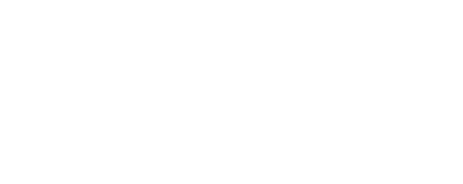 Care-Fuelled Leadership, 18.07.23 TIMESESSION/SSPEAKERSROOM10:00 – 11:00Registration / arrivalsRegistration / arrivalsGround floor and first floor foyers10:00 – 18:00Care-Fuelled Leadership Live Event IllustrationRae Goddard, Illustrator, Paraphrase Studio, live graphic artwork on Care Fuelled Leadership Drop in: Space 310:00 – 18:00Quiet SpaceA quiet and calm space for time-out, available for use throughout the dayDrop in: Space 011:00 – 11:15Conference welcome
Keisha Thompson, Artistic Director and CEO, ContactSpace 111:15 – 11:45Opening Keynote: The Re-UP! Strategy
Gaylene Gould, Multidisciplinary Artist, Creative Director, The Space to Come
Space 111:45 – 12:15Keynote
Natalie Lee – Style Me Sunday, Content Creator and Author

Space 112:15 – 13:00Keynote In-conversation and Q&A
Host, Sarah Cartwright, Executive Coach and TrainerGaylene Gould Multidisciplinary Artist, Founder and Creative Director, The Space to ComeNatalie Lee – Style Me Sunday, Content Creator and Author
Space 113:00 – 14:00Lunch and conversationLunch and conversationGround floor and first floor foyers13:00-14:00Wellbeing in the ArtsChat to Wellbeing in the Arts about mental health and wellbeing support for the arts industry Drop in: First Floor Foyer14:00 – 15:00The Big Ideas Panel: Care Fuelled LeadershipChair: to be announcedAbbas Zahedi, Interdisciplinary ArtistOther panellists: To be announced
Space 114:00 – 15:00Session: Leadership Hacks Sarah Cartwright, Executive Coach and TrainerErrol Donald, Founder and Creative Wellbeing Specialist, Mindspray
Space 215:00 – 15:30Refreshments and conversationRefreshments and conversationGround floor and first floor foyers15:00 – 15:30Wellbeing in the ArtsChat to Wellbeing in the Arts about mental health and wellbeing support for the arts industry Drop in: First Floor Foyer





15:30 – 16:30
Panel: Cultures of Care in Practice
Session Chair: Keisha Thompson, Artistic Director and CEO, ContactJo Verrent, Director, UnlimitedPaul Smith, Artistic Director and CEO, Middle Child TheatreJanet Tam, Executive Director, Something to Aim ForErrol Donald, Founder and Creative Wellbeing Specialist, Mindspray
Space 1





15:30 – 16:30Session: Wellbeing and Mindfulness (title TBC)Gaylene Gould Multidisciplinary Artist, Founder and Creative Director, The Space to ComeSpace 216:30 – 16:40Comfort breakComfort break16:40 – 16:50Performance: Ella OtomewoPerformance: Ella OtomewoSpace 116:50 – 17:50
Final Session: Manifesto of Care (title tbc)Janice McGuinness, CEO, People UnitedChloe Osborne, Creative Programmes Collaborator, People UnitedMandy Quy-Verlander, Creative Producer, People UnitedSpace 117:50 – 18:00Closing remarks and thanksHilary Carty OBE, Executive Director, Clore LeadershipSpace 118:00 – 19:00Post conference networking and conversation Post conference networking and conversation 
Café / Bar area